 SE PARTE DEL RETIROLUZ DEL MUNDO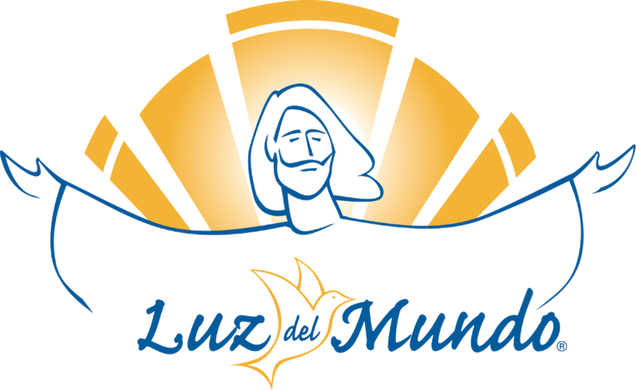 
TEN UN ENCUENTRO PERSONAL CON JESUCRISTO ¡A TRAVÉS DEL PODER DEL ESPÍRITU SANTO!OCTUBRE 18 – 21, 2018Iglesia de la Transfiguración 316 W. Mill St. Wauconda Ill.60084Viernes, Octubre 18,    6:30 pm – 8:30 pmSábado, Octubre 19,    8:00 am – 6:00 pmDomingo, Octubre 20,   8:00 am – 5:30 pmLunes, Octubre 21,   6:30 pm – 8:30 pmMayores de 18 añosRegistración sin costo    Todas las comidas incluidasCuidado de niños disponible$20.00 por niño (3-12 años cupo limitado)Para registrarse y preguntas Llamar a Josefina Meza 847-454-6190Edith Mondragón 847-732-7109¡CONOCE Y VIVE EL PLAN DE DIOS PARA TI!